Mathematics Knowledge Organiser         Year 8 HT3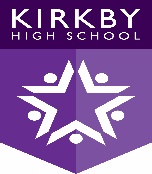 Brackets & equationsSequencesIndices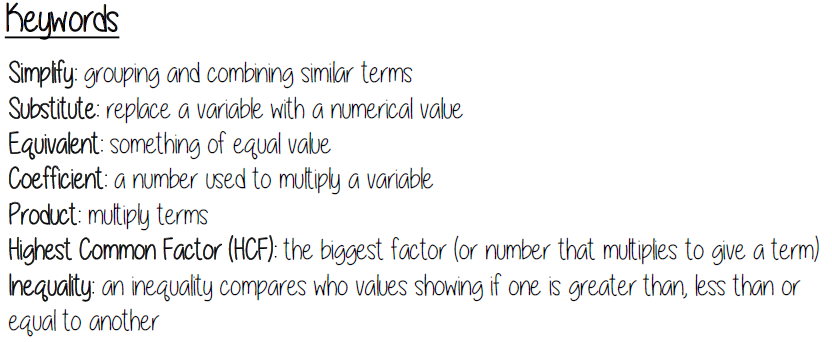 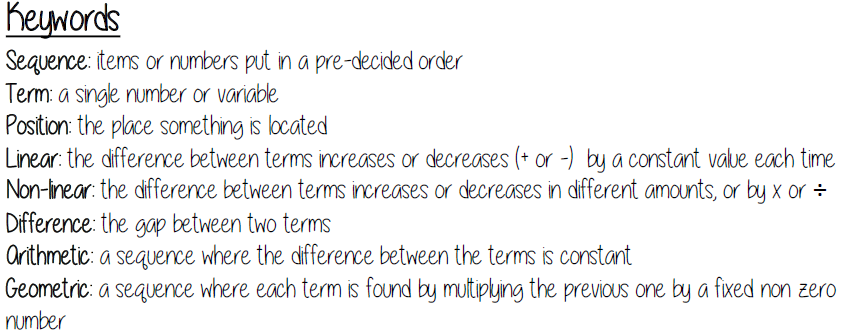 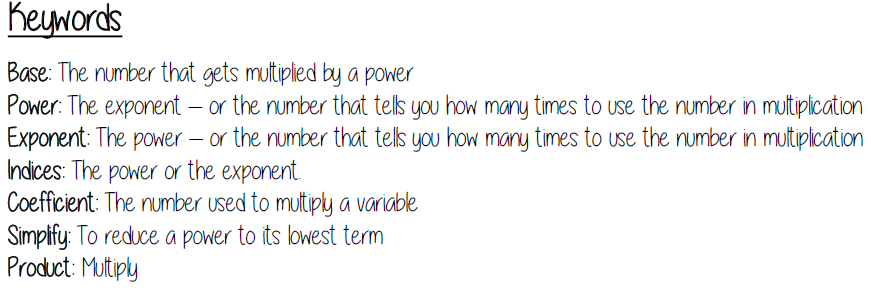 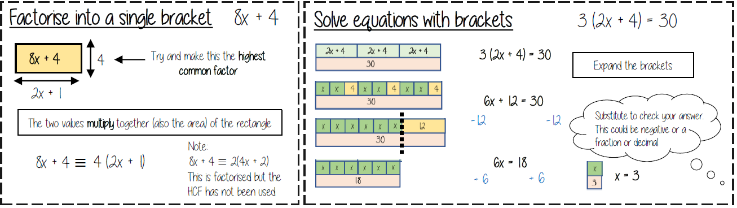 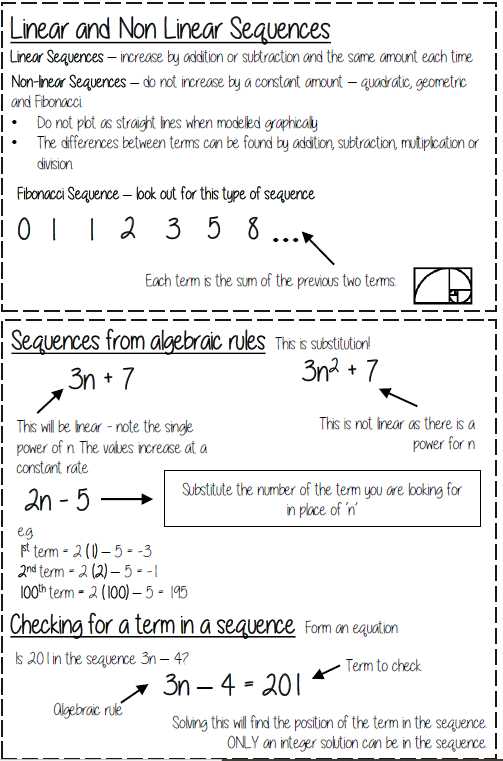 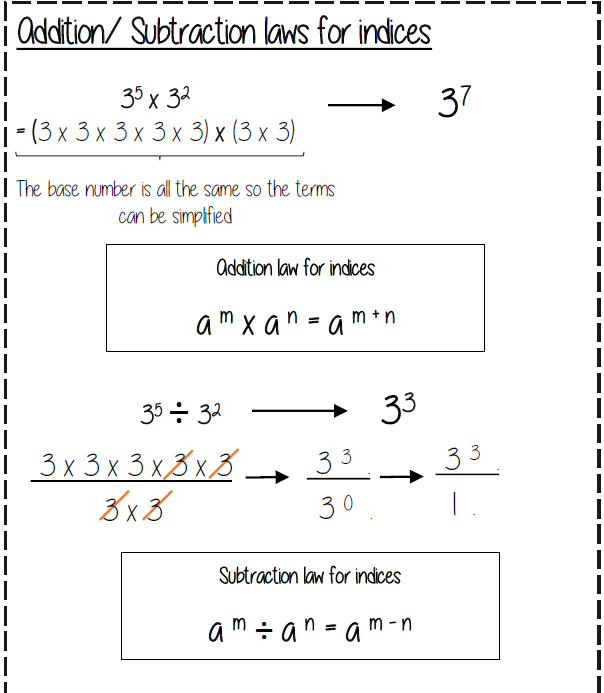 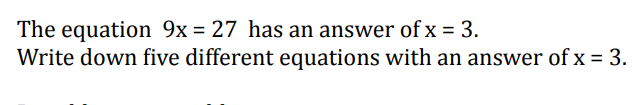 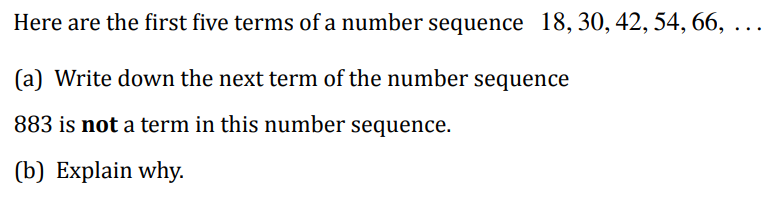 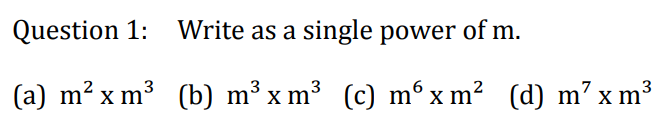 